Students’ writing achievement of experimental groupPost-testName	: Putri AnnisaClass	: X AP1Score	: 90 with higher score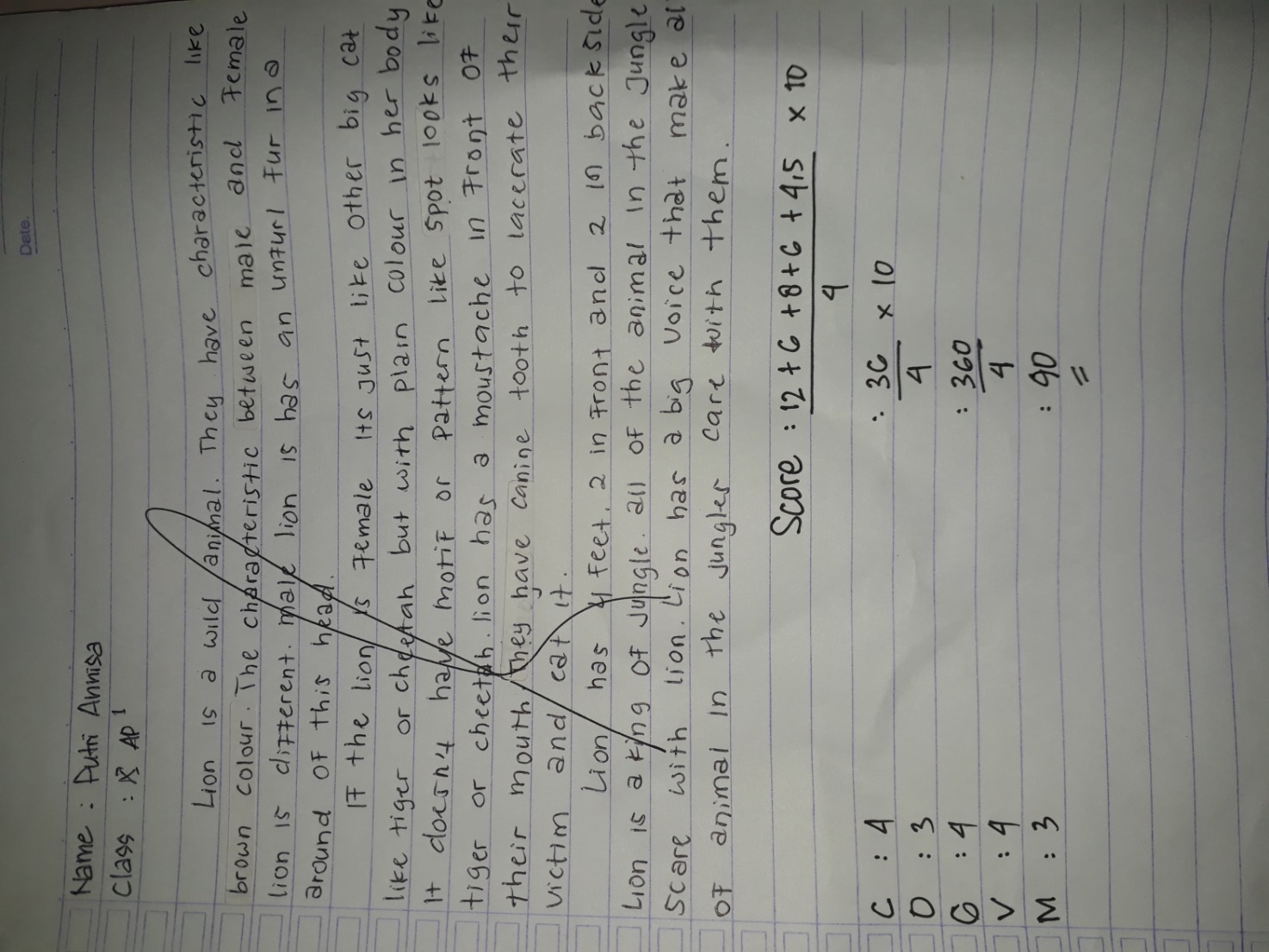 The Score of the writing descriptive text Content	: The topic is complete and clear and the details are relating to the 		  topic.Organization 	: Identification is almost complete and descriptions are arranged 		  with almost proper connectives Grammar 	: Very few grammatical or agreement inaccuraciesVocabulary 	: Effective choice of words and word formsMechanics	: It has occasional errors of spelling, punctuation, and   capitalization Score = 